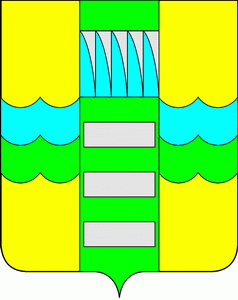 В целях реализации национального проекта «Формирование комфортной городской среды» на территории муниципального образования город Саяногорск, руководствуясь статьей 32 Устава муниципального образования город Саяногорск, утвержденного решением Саяногорского городского Совета депутатов от 31.05.2005 №35, Администрация муниципального образования город Саяногорск,ПОСТАНОВЛЯЕТ:1. Внести в постановление Администрации муниципального образования город Саяногорск от 10.03.2017 №148 «Об утверждении Порядка проведения общественных обсуждений проектов муниципальных программ формирования современной городской среды в рамках реализации приоритетного проекта «Формирование комфортной городской среды», состава общественной комиссии для организации общественных обсуждений проектов муниципальных программ и проведения оценки предложений заинтересованных лиц, а также для осуществления контроля за реализацией муниципальных программ, положения об общественной комиссии» (далее - постановление) следующие изменения:1.1. Приложение № 2 к постановлению изложить в новой редакции согласно приложению № 1 к настоящему Постановлению.2. Настоящее Постановление вступает в силу после дня его официального опубликования. 3. Отделу по взаимодействию со СМИ и связям с общественностью Администрации муниципального образования город Саяногорск опубликовать настоящее постановление в городской газете «Саянские ведомости» и разместить на официальном сайте муниципального образования город Саяногорск в информационно - телекоммуникационной сети «Интернет».4. Контроль за исполнением настоящего Постановления возложить на заместителя Главы муниципального образования город Саяногорск по жилищно-коммунальному хозяйству, транспорту и строительству.проект постановления размещен на официальном сайте муниципального образования город Саяногорск для независимой антикоррупционной с 03.06.2020 по 08.06.2020.Исполнитель: Мишина Елена Владимировна т. (39042) 62477Рассылка: в дело, КЖКХиТ, отдел по взаимодействию со СМИ и связям с общественностью Администрации муниципального образования город Саяногорск Приложение № 1к Постановлению Администрациимуниципального образованиягород Саяногорскот __________ № ____СОСТАВОБЩЕСТВЕННОЙ КОМИССИИ ДЛЯ ОРГАНИЗАЦИИ ОБЩЕСТВЕННЫХОБСУЖДЕНИЙ ПРОЕКТОВ МУНИЦИПАЛЬНЫХ ПРОГРАММФОРМИРОВАНИЯ СОВРЕМЕННОЙ ГОРОДСКОЙ СРЕДЫ В РАМКАХРЕАЛИЗАЦИИ ПРИОРИТЕТНОГО ПРОЕКТА "ФОРМИРОВАНИЕКОМФОРТНОЙ ГОРОДСКОЙ СРЕДЫ" И ПРОВЕДЕНИЯ ОЦЕНКИПРЕДЛОЖЕНИЙ ЗАИНТЕРЕСОВАННЫХ ЛИЦ, А ТАКЖЕ ДЛЯОСУЩЕСТВЛЕНИЯ КОНТРОЛЯ ЗА РЕАЛИЗАЦИЕЙМУНИЦИПАЛЬНЫХ ПРОГРАММУправляющий делами Администрации муниципального Образования г. Саяногорск                                                               А.Г. КозловскаяО внесении изменений в постановление Администрациимуниципального образования город Саяногорск от 10.03.2017 №148Глава муниципального образования  город  СаяногорскМ.А. Валов СОГЛАСОВАНО:Первый заместитель Главымуниципального образования г.СаяногорскЕ.Г. РяшенцеваЕ.Г. РяшенцеваЗаместитель Главы муниципального образования г. Саяногорск по правовым вопросамИ.А. ДаниловИ.А. ДаниловЗаместитель Главы муниципального образования г. Саяногорск по жилищно-коммунальному хозяйству, транспорту и строительствуС.А. БорисовС.А. БорисовРуководитель «Бюджетно-финансового управления администрации города Саяногорска»И.В. ПожарИ.В. ПожарРуководитель Комитета по жилищно-коммунальному хозяйству и транспорту города СаяногорскаА.В. ВраговА.В. ВраговУправляющий делами Администрации муниципального образованияг. СаяногорскА.Г. КозловскаяА.Г. КозловскаяПредседатель комиссии:С.А. Борисов - заместитель Главы муниципального образования г. Саяногорск по ЖКХ, транспорту и строительству.Заместитель председателя комиссии:Р.В. Чеглов - депутат Совета депутатов муниципального образования город Саяногорск (по согласованию).Члены комиссии:Е.И. Молодняков - депутат Совета депутатов муниципального образования город Саяногорск (по согласованию);А.В. Врагов - руководитель КЖКХиТ г. Саяногорска;Л.Ф. Шмакова - депутат Совета депутатов муниципального образования город Саяногорск (по согласованию);С.С. Матвиенко - депутат Совета депутатов муниципального образования город Саяногорск (по согласованию);А.Н. Тропин - активист регионального отделения ОНФ в Республике Хакасия (по согласованию);М.В. Куприянов - директор МУП "Саяногорское телевидение ТВ-8" (по согласованию);Е.Н. Гуркова - руководитель ДАГН г. Саяногорска;О.В. Патрушева - председатель ТОС "Енисей" города Саяногорска (по согласованию);В.П. Лащева - представитель Общественного совета "Наш дом" города Саяногорска (по согласованию);М.С. Гончаренко - заместитель председателя СГООИ "Милосердие" (по согласованию);Е.В. Рукавицын - заместитель начальника полиции (по охране общественного порядка) ОМВД России по г. Саяногорску, подполковник полиции (по согласованию);В.Ф. Вовчок - начальник отдела Администрации муниципального образования город Саяногорск по р.п. Черёмушки;Ю.Н. Снитко - начальник отдела Администрации муниципального образования город Саяногорск по р.п. Майна;В.Ф. Попандопуло – руководитель ООО «ПСП «Саянэнергострой» (по согласованию);А.М. Олейник - начальник Управления по ГО и ЧС Администрации муниципального образования город Саяногорск.Секретарь комиссии:главный специалист (экономист) экономического отдела КЖКХиТ г. Саяногорска.